c 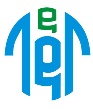 ތ. އަތޮޅު ތަޢުލީމީ މަރުކަޒުތ. ތިމަރަފުށި ، ދިވެހިރާއްޖެ                                                                                           	                                                     ނަންބަރު: GS04 / IU / 2021/02    އިޢުލާނުމަޤާމުގެ ޝަރުތުތައް:            27 ޖުމާދިލް އާޚިރާ 1442              09 ފެބްރުއަރީ 2021މަޤާމް:މަޤާމް:ޓީޗަރ ( ޤުރުއާން )މަޤާމުގެ ނަންބަރ:މަޤާމުގެ ނަންބަރ:J-321666ބޭނުންވާ އަދަދު:ބޭނުންވާ އަދަދު:01މަޤާމުގެ ގިންތި:މަޤާމުގެ ގިންތި:ދާއިމީމަޤާމުގެ ރޭންކް:މަޤާމުގެ ރޭންކް:ސީ.އެސް 11-2 އިން ސީ.އެސް 15-5މަޤާމުގެ ކްލެސިފިކޭޝަން:މަޤާމުގެ ކްލެސިފިކޭޝަން:ސްކޫލް ޓީޗަރސްވަޒީފާ އަދާކުރަން ޖެހޭ ތަން:ވަޒީފާ އަދާކުރަން ޖެހޭ ތަން:ތ. އަތޮޅު ތަޢުލީމީ މަރުކަޒު / ތ. ތިމަރަފުށިމުސާރަ:މުސާރަ:-/7070 ރުފިޔާއާއި -/10640 ރުފިޔާއާއި ދެމެދު      ސަރވިސް އެލަވަންސް:ސަރވިސް އެލަވަންސް:-/2500 ރުފިޔާ އެހެނިހެން އެލަވަންސް:  އެހެނިހެން އެލަވަންސް:  އެހެނިހެން އެލަވަންސް: 01. ސިވިލް ސަރވިސްގެ މުވައްޒަފުންނަށް ހަމަޖެހިފައިވާ އުސޫލުން ބޭސްފަރުވާގެ ޚިދުމަތް.02. ދިވެހިރާއްޖޭގެ ޕެންޝަނާބެހޭ ޤާނޫނުގެ ދަށުން ލިބިދެވޭ ޕެންޝަން ކޮންޓްރިބިއުޝަން.03. ސިވިލްސަރވިސްގެ މުވައްޒަފުންނަށް ހަމަޖެހިފައިވާ އުސޫލުން އިތުރުގަޑީގެ ފައިސާ.04. އެޑިއުކޭޝަން ކޮލިފިކޭޝަން އެލަވަންސް:01. ސިވިލް ސަރވިސްގެ މުވައްޒަފުންނަށް ހަމަޖެހިފައިވާ އުސޫލުން ބޭސްފަރުވާގެ ޚިދުމަތް.02. ދިވެހިރާއްޖޭގެ ޕެންޝަނާބެހޭ ޤާނޫނުގެ ދަށުން ލިބިދެވޭ ޕެންޝަން ކޮންޓްރިބިއުޝަން.03. ސިވިލްސަރވިސްގެ މުވައްޒަފުންނަށް ހަމަޖެހިފައިވާ އުސޫލުން އިތުރުގަޑީގެ ފައިސާ.04. އެޑިއުކޭޝަން ކޮލިފިކޭޝަން އެލަވަންސް:01. ސިވިލް ސަރވިސްގެ މުވައްޒަފުންނަށް ހަމަޖެހިފައިވާ އުސޫލުން ބޭސްފަރުވާގެ ޚިދުމަތް.02. ދިވެހިރާއްޖޭގެ ޕެންޝަނާބެހޭ ޤާނޫނުގެ ދަށުން ލިބިދެވޭ ޕެންޝަން ކޮންޓްރިބިއުޝަން.03. ސިވިލްސަރވިސްގެ މުވައްޒަފުންނަށް ހަމަޖެހިފައިވާ އުސޫލުން އިތުރުގަޑީގެ ފައިސާ.04. އެޑިއުކޭޝަން ކޮލިފިކޭޝަން އެލަވަންސް:މުސާރައިގެ އިންސައްތަސަނަދުސަނަދު30%ކިޔަވައިދިނުމުގެ ރޮނގުން ޤައުމީ ސަނަދުތަކުގެ އޮނިގަނޑުގެ ލެވަލް 9 ނުވަތަ އެއަށްވުރެ މަތީ ސަނަދެއް އޮތުންކިޔަވައިދިނުމުގެ ރޮނގުން ޤައުމީ ސަނަދުތަކުގެ އޮނިގަނޑުގެ ލެވަލް 9 ނުވަތަ އެއަށްވުރެ މަތީ ސަނަދެއް އޮތުން25%ކިޔަވައިދިނުމުގެ ރޮނގުން ޤައުމީ ސަނަދުތަކުގެ އޮނިގަނޑުގެ ލެވަލް 7 ނުވަތަ 8ގެ ސަނަދެއް އޮތުންކިޔަވައިދިނުމުގެ ރޮނގުން ޤައުމީ ސަނަދުތަކުގެ އޮނިގަނޑުގެ ލެވަލް 7 ނުވަތަ 8ގެ ސަނަދެއް އޮތުން20%ކިޔަވައިދިނުމުގެ ރޮނގުން ޤައުމީ ސަނަދުތަކުގެ އޮނިގަނޑުގެ ލެވަލް 6ގެ ސަނަދެއް އޮތުންކިޔަވައިދިނުމުގެ ރޮނގުން ޤައުމީ ސަނަދުތަކުގެ އޮނިގަނޑުގެ ލެވަލް 6ގެ ސަނަދެއް އޮތުން15%ކިޔަވައިދިނުމުގެ ރޮނގުން ޤައުމީ ސަނަދުތަކުގެ އޮނިގަނޑުގެ ލެވަލް 5ގެ ސަނަދެއް އޮތުންކިޔަވައިދިނުމުގެ ރޮނގުން ޤައުމީ ސަނަދުތަކުގެ އޮނިގަނޑުގެ ލެވަލް 5ގެ ސަނަދެއް އޮތުން މަޤާމުގެ މައިގަނޑު މަސްއޫލިއްޔަތުތަކާއި ވާޖިބުތައް:ދަރިވަރުންނަށް ގިނަގުނަ މަޢުލޫމާތާއި ޓެކްސްޓްފޮތުގައިވާ މަސައްކަތުގެ އިތުރުން އިތުރުމަސައްކަތްތަކެއް ގެންދެވޭނޭގޮތަށް ކުލާހުގައިވާ އިތުރުއެހީތެރިކަން ބޭނުންވާ ދަރިވަރުނަށްވެސް އެހީތެރިކަން ދެވޭނޭގޮތަށް ލެސަންޕްލޭން ތައްޔާރުކޮށް ސުޕަވައިޒަރުންނާއި އެޗް. އޯ.ޑީން އަންގަވާ ޤަވާޢިދެއްގެ މަތީން  އެބޭފުޅުން ލައްވައި ޗެކްކުރުން.    މުޅިއަހަރުގެ މުޤައްރަރު 2 ޓާރމަށް ބަހައި ސްކީމް ތައްޔާރު ކުރުން.    ވަކިވަކިދަރިވަރުންގެ އުނގެނުމުގެ ފެންވަރު ބަލައި ކިޔަވައިދިނުން އެއާއިއެއްގޮތަށް ބައްޓަންކޮށް މުޤައްރަރުގައިވާ ބައިތައް ޙާޞިލްކުރުވުން.    ކުލާހަށް ދިއުމުގެ ކުރިން ކޮންމެދުވަހެއްގެ ފިލާވަޅަށް ފުރިހަމައަށް ތައްޔާރުވެގެން ކުލާހަށް ދިއުމާއި ދަރިވަރުންނަށް އެކަށީގެންވާފަދަ ކިޔެވުމުގެ މާހައުލެއް ޤާއިމް ކުރުމާއި އަދި ކިޔަވައިދެއްވާގަޑިތަކަކީ ފޮތްމާކުކުރާ ގަޑިތަކަކަށް ނުހެދުން.    ކިޔަވައި ދެއްވާއިރު ހުރިހާ ކުދިންވެސް ސަމާލުކަމަށް ގެނައުން.    ކިޔަވައި ދެއްވާ ފިލާވަޅާއި ގުޅޭ ކިޔަވައި ދިނުމުގެ އެހީ ތައްޔާރު ކުރުމާއި ބޭނުން ކުރުން.    ވީހާވެސް ބޮޑަށް އުނގަންނައިދޭ ޙަރަކާތް ތަކުގައި ކުދީން ބައިވެރި ކުރުވައިގެން އުނގަންނައި ދިނުން.    އިސްލާމް ، ޤްރުއާން ، ދިވެހި ، ޕީއީ އަދި ޕީއޭ ފިޔަވައި އެހެން މާއްދާތައް ކިޔަވައި ދެއްވާ ގަޑިތަކުގައި ދަރިވަރުން އިނގިރޭސި ބަހުން ވާހަކަ ދެއްކުމަށް ބާރުއެޅުން.    ދިވެހި ބަހުން ވާހަކަ ދައްކާ ގަޑިތަކުގައި ރީތި ދިވެހި ބަސް ބޭނުން ކުރުމަށް ބާރު އެޅުން. ދަރިވަރުންނަށް އެދަރިވަރުންގެ ލަނޑުދަނޑި ޙާޞިލް ކުރުމަށްޓަކައި ހިތްވަރު ދިނުން. ކިޔަވައި ދެއްވާ މާއްދާތަކަށް ދަށް ކުދިން ފާހަގަކުރައްވައި ކުލާސް ނެންގެވުން. ނަފްސާނީ ގޮތުންނާއި ޖިސްމާނީ ގޮތުން ކުދީންގެ ކިޔެވުމަށް ހުރަސް އެޅޭފަދަ ކަމެއް ވޭތޯ ބައްލަވައި ލީޑިންގ ޓީޗަރުންނަށް އެކަން އެންގެވުން.     މުދައްރިސް ދަރިވަރުންގެ ފެންވަރާއިމެދު ޒިންމާވާން ޖެހޭނެއެވެ.     ރިޕޯޓް ފޮތުގައި ޓިޕެކްސް ބޭނުންނުކުރުން     މުދައްރިސުން އެމުދައްރިސުންގެ ސެޝަނުގައި ލިބޭ ހުސްވަގުތައް ހޭދަކުރަންވާނީ ދަރިވަރުންނަށާއި ސްކޫލަށް ފައިދާހުރި ކަންކަމުގައެވެ.     ސެޝަނުގެބެލް ޖެހުމުގެ ފަސް މިނިޓް ކުރިން ކްލާސް ޓީޗަރުން ކްލާސްތަކަށް ދުރުވަން ވާނެއެވެ.     ކްލާސް ޓީޗަރުން މީމިސްގައި ޙާޟިރީ މާކްކޮށް ޙާޟިރީގައި ފުރިހަމަ ކުރަންޖެހޭ ބައިތައް ފުރިހަމަ ކުރަން ވާނެއެވެ.     ކްލާސް ރެކޯޑްފޮތުގައި ކިޔަވައިދެއްވި އެއްޗެއްގެ ރެކޯޑް ލިޔުއްވަންވާނެއެވެ.     ކްލާހަށް ކުދިން ވަނުމާއި ނުކުތުން ބަލަހައްޓަންވާނީ އެވަގުތަކު އެކްލާހެއްގައި ހުންނަވާ މުދައްރިސެކެވެ. ކްލާސްތެރެ ސާފު ތާހިރުކޮށް ބޭއްވުމަށް އަބަދުވެސް ދަރިވަރުންނަށް ބާރުއަޅަން ވާނެއެވެ. އަދި ސެޝަންނިމިގެން ދަރިވަރުން ކުލާހުން ނެރުމުގެ ކުރިން އެގަޑިއެއްގައި ކުލާހުގައި ހުރިޓީޗަރު ދަރިވަރުންގ ޑެސްކާއި ތަޅުންމަތީގައިވާ ކުނިބުނި ދަރިވަރުންލައްވާނަގައި ޑަސްބިނަށް އަޅަށް ޚާއްޞަ ސަމާލުކަމެއް ދޭންވާނެއެވެ. އަދި ފަންކާ، ބޮކި، އޭސީ ފަދަ ތަކެތި ނިއްވަންވާނެއެވެ. ވީހާވެސް ބޮޑަށް ކުދިންގެ ކިބައިގައި އިސްނެގުމުގެ ހުނަރު އަށަގެންނެވޭތޯ ބައްލަވަން ވާނެއެވެ.     ކްލާސް ޓީޗަރުން ކްލާހަށް ޙާޟިރުނުވާ ދަރިވަރުންނާއިބެހޭ މަޢުލޫމާތު ދުވަހުން ދުވަހަށް ކުލާސް އިންޗާޖަށް އަންގަން ވާނެއެވެ.     ކުދިން ކްލާހުގައި ތިބޭއިރު އެކަށީގެންވާ ފަރާތެއްގެ ބެއްލެވުމުގެ ދަށުންނޫނީ ކްލާސް ދޫކޮށް ލައްވާފައި ވަޑައި ނުގަންނަވާށެވެ.     ކްލާހަށް ވަޑައިގަންނަވާނީ  ފިލާވަޅަށް ރަނގަޅަށް ތައްޔާރުވެ ލައްވައިގެން ބޭނުންވާ ހުރިހާ އެއްޗެއް ހިއްޕަވައިގެންނެވެ.     ކިޔަވައިދޭ މާއްދާއިން ދަރިވަރުންނަށް ލިބޭ ކާމިޔާބާއި ނާކާމިޔާބީއެއް ބިނާވަނީ މުދައްރިސް ކޮށްދެއްވާ މަސައްކަތުގެ މައްޗަށެވެ.     ދަރިވަރުންގެ ކުރިއެރުމަށް ހިންގޭ އިތުރު ޙަރަކާތްތަކުގައި ޢަމަލީގޮތުން ބައިވެރިވެ، އެބޭފުޅަކާ ޙަވާލުވެފައިވާ ހަރަކާތެއް ސްކޫލްގެ އެކްޓިވިޓީ ކަލަންޑަރުގައިވާ ގޮތުގެމަތިން ރާވައި ހިންގަންވާނެއެވެ.     ދަރިވަރުންގެ ކިބައިން ފެންނަ ނުރަނަގަޅު ކަންތައްތައް އިޞްލާޙު ކުރުމަށް މަސައްކަތް ކުރުމާއެކު ކަމާ ބެހޭ މަޢުލޫމާތު ގުޅުންހުރި ފަރާތްތަކަށް ދޭންވާނެއެވެ.     ސްކޫލުން ޙާޞިލްކުރަން ބޭނުންވާ ލަނޑުދަނޑިތައް ޙާޞިލް ކުރުމުގައި ވީހާވެސް ބޮޑަށް މަސައްކަތް ކުރަން ވާނެއެވެ.     އެމުދައްރިސެއްގެ ކިޔަވައި ދިނުމުގެ ދާއިރާއިން ލިބެންހުރި އެންމެ ފަހުގެ މަޢުލޫމާތު ހޯއްދަވައި އަމިއްލަ މަޢުލޫމާތުގެ ޚަޒާނާ މުއްސަނދި ކުރަންވާނެއެވެ. ކިޔަވައި ދެއްވާ ގަޑީގައި ބޭކާރު ގޮތުގައި ދަރިވަރުން ކްލާސް ތެރޭގައި އަޑުގަދަކޮށް، ހިނގައި ހެދިޔަ ދީގެން ނުވާނެއެވެ. ހިންގަވާ ހުރިހާ ޙަރަކާތް ތަކެއްގެ ރެކޯޑް ބަލަހައްޓަވަން ވާނެއެވެ. ކުލާސް ތެރޭގައި ހިނގާ ކޮންމެ ކަމެއްގެ ޒިންމާ އުފުއްލަވަން ޖެހޭނީ އެވަގުތަކު އެކްލާހުގައި ހުންނަވާ  މުދައްރިސެކެވެ. ދަރިވަރުންގެ ކިބައިގައި ސާފު ތާހިރުކަން އަށަގެންނެވުމަށް މަސައްކަތް ކުރައްވަން ވާނެއެވެ.-     ކިޔަވައިދިނުމާއި ގުޅޭގޮތުން ޙަވާކުރެވޭ މަސައްކަތް ކުރެއްވުމަށް ސަމާލުކަން ދެއްވަންވާނެއެވެ.-     ސްކޫލްގެ އެއްވެސް އެއްޗެއް ސްކޫލަށް ފައިދާހުރި ގޮތުގައި ނޫނީ ބޭނުން ނުކުރައްވާށެވެ. ފަރުވާކުޑަ ކަމުން ސްކޫލްގެ އެއްވެސް އެއްޗަކަށް ގެއްލުމެއް ވެއްޖެނަމަ އޭގެ ޒިންމާ އެބޭފުޅަކު އުފުއްލަވަން ޖެހިވަޑައިގަންނަވާނެއެވެ.      އިސްވެދިޔަ ކަންތައްތަކުގެ އިތުރަށް ޚާއްޞަގޮތެއްގައި ޙަވާލުކުރެވޭ އާއްމުގޮތެއްގައި ދިމާނުވާޒާތުގެ ބޮޑެތި މަސައްކަތްތަކުގައި، އަދި ކުއްލިގޮތެއްގައި ހަވާލުކުރެވޭ އަވަސް ކަންތައްތަކުގައި ވެރިން އަންގަވާގޮތުގެމަތިން، ފަރުވާތެރިކަމާއިއެކު ބަރާބަރަށް ޢަމަލުކުރުން. ޒަމާނީ ޓެކްނޮލޮޖީ ބޭނުންކޮށް ފަހުގެ މަންހަޖާއި އެއްގޮތަށް މާއްދާތައް އިންޓަގްރޭޓް ކޮށް ކިޔަވައި ދެއްވުން ސިވިލް ސާވިސަސްގެ ކޯޑް އޮފް ކޮންޑަކުޓަށް އިޙްތިރާމު ކުރުމާއި އޭގައި ބަޔާންކުރާ ގޮތަށް ޢަމަލުކުރުން. ގްރޫޕް ހަދައިގެން ތަނުގެ މަސްލަހަތު ގެއްލޭފަދަ ގޮތަކަށް އެއްވެސް މުވައްޒަފަކު ވާހަކަ ނުދެއްކެވުން އެއް މުވައްޒަފަކު އަނެއް މުވައްޒަފެއްގެ އަބުރާ އިއްޒަތަށް ބުރު އަރާފަދަ ގޮތަކަށް ވާހަކަ ނުދެއްކުން. ކިޔަވައިދެއްވާ ކޮންމެ މުދައްރިސަކީވެސް ދަރިވަރުންގެ ކުރިއެރުމަށް އަމިއްލައަށް އިސްނަގައިގެން މަސައްކަތްކުރައްވާ އަދި މޮޅު ކުދިން އިތުރަށް މޮޅު ކޮށްދީ، މާއްދާތަކުން އެހީތެރިކަން ބޭނުންވާ ދަރިވަރުންނަށް އިތުރަށް ކުލާސްތައްރާވާ މަދުވެގެން ދަރިވަރުން  60% އަކީ ކާމިޔާބު ދަރިވަރުންނަށް ހެއްދެވުމަށް މަސައްކަތްކުރެއްވުންދަރިވަރުންނަށް ގިނަގުނަ މަޢުލޫމާތާއި ޓެކްސްޓްފޮތުގައިވާ މަސައްކަތުގެ އިތުރުން އިތުރުމަސައްކަތްތަކެއް ގެންދެވޭނޭގޮތަށް ކުލާހުގައިވާ އިތުރުއެހީތެރިކަން ބޭނުންވާ ދަރިވަރުނަށްވެސް އެހީތެރިކަން ދެވޭނޭގޮތަށް ލެސަންޕްލޭން ތައްޔާރުކޮށް ސުޕަވައިޒަރުންނާއި އެޗް. އޯ.ޑީން އަންގަވާ ޤަވާޢިދެއްގެ މަތީން  އެބޭފުޅުން ލައްވައި ޗެކްކުރުން.    މުޅިއަހަރުގެ މުޤައްރަރު 2 ޓާރމަށް ބަހައި ސްކީމް ތައްޔާރު ކުރުން.    ވަކިވަކިދަރިވަރުންގެ އުނގެނުމުގެ ފެންވަރު ބަލައި ކިޔަވައިދިނުން އެއާއިއެއްގޮތަށް ބައްޓަންކޮށް މުޤައްރަރުގައިވާ ބައިތައް ޙާޞިލްކުރުވުން.    ކުލާހަށް ދިއުމުގެ ކުރިން ކޮންމެދުވަހެއްގެ ފިލާވަޅަށް ފުރިހަމައަށް ތައްޔާރުވެގެން ކުލާހަށް ދިއުމާއި ދަރިވަރުންނަށް އެކަށީގެންވާފަދަ ކިޔެވުމުގެ މާހައުލެއް ޤާއިމް ކުރުމާއި އަދި ކިޔަވައިދެއްވާގަޑިތަކަކީ ފޮތްމާކުކުރާ ގަޑިތަކަކަށް ނުހެދުން.    ކިޔަވައި ދެއްވާއިރު ހުރިހާ ކުދިންވެސް ސަމާލުކަމަށް ގެނައުން.    ކިޔަވައި ދެއްވާ ފިލާވަޅާއި ގުޅޭ ކިޔަވައި ދިނުމުގެ އެހީ ތައްޔާރު ކުރުމާއި ބޭނުން ކުރުން.    ވީހާވެސް ބޮޑަށް އުނގަންނައިދޭ ޙަރަކާތް ތަކުގައި ކުދީން ބައިވެރި ކުރުވައިގެން އުނގަންނައި ދިނުން.    އިސްލާމް ، ޤްރުއާން ، ދިވެހި ، ޕީއީ އަދި ޕީއޭ ފިޔަވައި އެހެން މާއްދާތައް ކިޔަވައި ދެއްވާ ގަޑިތަކުގައި ދަރިވަރުން އިނގިރޭސި ބަހުން ވާހަކަ ދެއްކުމަށް ބާރުއެޅުން.    ދިވެހި ބަހުން ވާހަކަ ދައްކާ ގަޑިތަކުގައި ރީތި ދިވެހި ބަސް ބޭނުން ކުރުމަށް ބާރު އެޅުން. ދަރިވަރުންނަށް އެދަރިވަރުންގެ ލަނޑުދަނޑި ޙާޞިލް ކުރުމަށްޓަކައި ހިތްވަރު ދިނުން. ކިޔަވައި ދެއްވާ މާއްދާތަކަށް ދަށް ކުދިން ފާހަގަކުރައްވައި ކުލާސް ނެންގެވުން. ނަފްސާނީ ގޮތުންނާއި ޖިސްމާނީ ގޮތުން ކުދީންގެ ކިޔެވުމަށް ހުރަސް އެޅޭފަދަ ކަމެއް ވޭތޯ ބައްލަވައި ލީޑިންގ ޓީޗަރުންނަށް އެކަން އެންގެވުން.     މުދައްރިސް ދަރިވަރުންގެ ފެންވަރާއިމެދު ޒިންމާވާން ޖެހޭނެއެވެ.     ރިޕޯޓް ފޮތުގައި ޓިޕެކްސް ބޭނުންނުކުރުން     މުދައްރިސުން އެމުދައްރިސުންގެ ސެޝަނުގައި ލިބޭ ހުސްވަގުތައް ހޭދަކުރަންވާނީ ދަރިވަރުންނަށާއި ސްކޫލަށް ފައިދާހުރި ކަންކަމުގައެވެ.     ސެޝަނުގެބެލް ޖެހުމުގެ ފަސް މިނިޓް ކުރިން ކްލާސް ޓީޗަރުން ކްލާސްތަކަށް ދުރުވަން ވާނެއެވެ.     ކްލާސް ޓީޗަރުން މީމިސްގައި ޙާޟިރީ މާކްކޮށް ޙާޟިރީގައި ފުރިހަމަ ކުރަންޖެހޭ ބައިތައް ފުރިހަމަ ކުރަން ވާނެއެވެ.     ކްލާސް ރެކޯޑްފޮތުގައި ކިޔަވައިދެއްވި އެއްޗެއްގެ ރެކޯޑް ލިޔުއްވަންވާނެއެވެ.     ކްލާހަށް ކުދިން ވަނުމާއި ނުކުތުން ބަލަހައްޓަންވާނީ އެވަގުތަކު އެކްލާހެއްގައި ހުންނަވާ މުދައްރިސެކެވެ. ކްލާސްތެރެ ސާފު ތާހިރުކޮށް ބޭއްވުމަށް އަބަދުވެސް ދަރިވަރުންނަށް ބާރުއަޅަން ވާނެއެވެ. އަދި ސެޝަންނިމިގެން ދަރިވަރުން ކުލާހުން ނެރުމުގެ ކުރިން އެގަޑިއެއްގައި ކުލާހުގައި ހުރިޓީޗަރު ދަރިވަރުންގ ޑެސްކާއި ތަޅުންމަތީގައިވާ ކުނިބުނި ދަރިވަރުންލައްވާނަގައި ޑަސްބިނަށް އަޅަށް ޚާއްޞަ ސަމާލުކަމެއް ދޭންވާނެއެވެ. އަދި ފަންކާ، ބޮކި، އޭސީ ފަދަ ތަކެތި ނިއްވަންވާނެއެވެ. ވީހާވެސް ބޮޑަށް ކުދިންގެ ކިބައިގައި އިސްނެގުމުގެ ހުނަރު އަށަގެންނެވޭތޯ ބައްލަވަން ވާނެއެވެ.     ކްލާސް ޓީޗަރުން ކްލާހަށް ޙާޟިރުނުވާ ދަރިވަރުންނާއިބެހޭ މަޢުލޫމާތު ދުވަހުން ދުވަހަށް ކުލާސް އިންޗާޖަށް އަންގަން ވާނެއެވެ.     ކުދިން ކްލާހުގައި ތިބޭއިރު އެކަށީގެންވާ ފަރާތެއްގެ ބެއްލެވުމުގެ ދަށުންނޫނީ ކްލާސް ދޫކޮށް ލައްވާފައި ވަޑައި ނުގަންނަވާށެވެ.     ކްލާހަށް ވަޑައިގަންނަވާނީ  ފިލާވަޅަށް ރަނގަޅަށް ތައްޔާރުވެ ލައްވައިގެން ބޭނުންވާ ހުރިހާ އެއްޗެއް ހިއްޕަވައިގެންނެވެ.     ކިޔަވައިދޭ މާއްދާއިން ދަރިވަރުންނަށް ލިބޭ ކާމިޔާބާއި ނާކާމިޔާބީއެއް ބިނާވަނީ މުދައްރިސް ކޮށްދެއްވާ މަސައްކަތުގެ މައްޗަށެވެ.     ދަރިވަރުންގެ ކުރިއެރުމަށް ހިންގޭ އިތުރު ޙަރަކާތްތަކުގައި ޢަމަލީގޮތުން ބައިވެރިވެ، އެބޭފުޅަކާ ޙަވާލުވެފައިވާ ހަރަކާތެއް ސްކޫލްގެ އެކްޓިވިޓީ ކަލަންޑަރުގައިވާ ގޮތުގެމަތިން ރާވައި ހިންގަންވާނެއެވެ.     ދަރިވަރުންގެ ކިބައިން ފެންނަ ނުރަނަގަޅު ކަންތައްތައް އިޞްލާޙު ކުރުމަށް މަސައްކަތް ކުރުމާއެކު ކަމާ ބެހޭ މަޢުލޫމާތު ގުޅުންހުރި ފަރާތްތަކަށް ދޭންވާނެއެވެ.     ސްކޫލުން ޙާޞިލްކުރަން ބޭނުންވާ ލަނޑުދަނޑިތައް ޙާޞިލް ކުރުމުގައި ވީހާވެސް ބޮޑަށް މަސައްކަތް ކުރަން ވާނެއެވެ.     އެމުދައްރިސެއްގެ ކިޔަވައި ދިނުމުގެ ދާއިރާއިން ލިބެންހުރި އެންމެ ފަހުގެ މަޢުލޫމާތު ހޯއްދަވައި އަމިއްލަ މަޢުލޫމާތުގެ ޚަޒާނާ މުއްސަނދި ކުރަންވާނެއެވެ. ކިޔަވައި ދެއްވާ ގަޑީގައި ބޭކާރު ގޮތުގައި ދަރިވަރުން ކްލާސް ތެރޭގައި އަޑުގަދަކޮށް، ހިނގައި ހެދިޔަ ދީގެން ނުވާނެއެވެ. ހިންގަވާ ހުރިހާ ޙަރަކާތް ތަކެއްގެ ރެކޯޑް ބަލަހައްޓަވަން ވާނެއެވެ. ކުލާސް ތެރޭގައި ހިނގާ ކޮންމެ ކަމެއްގެ ޒިންމާ އުފުއްލަވަން ޖެހޭނީ އެވަގުތަކު އެކްލާހުގައި ހުންނަވާ  މުދައްރިސެކެވެ. ދަރިވަރުންގެ ކިބައިގައި ސާފު ތާހިރުކަން އަށަގެންނެވުމަށް މަސައްކަތް ކުރައްވަން ވާނެއެވެ.-     ކިޔަވައިދިނުމާއި ގުޅޭގޮތުން ޙަވާކުރެވޭ މަސައްކަތް ކުރެއްވުމަށް ސަމާލުކަން ދެއްވަންވާނެއެވެ.-     ސްކޫލްގެ އެއްވެސް އެއްޗެއް ސްކޫލަށް ފައިދާހުރި ގޮތުގައި ނޫނީ ބޭނުން ނުކުރައްވާށެވެ. ފަރުވާކުޑަ ކަމުން ސްކޫލްގެ އެއްވެސް އެއްޗަކަށް ގެއްލުމެއް ވެއްޖެނަމަ އޭގެ ޒިންމާ އެބޭފުޅަކު އުފުއްލަވަން ޖެހިވަޑައިގަންނަވާނެއެވެ.      އިސްވެދިޔަ ކަންތައްތަކުގެ އިތުރަށް ޚާއްޞަގޮތެއްގައި ޙަވާލުކުރެވޭ އާއްމުގޮތެއްގައި ދިމާނުވާޒާތުގެ ބޮޑެތި މަސައްކަތްތަކުގައި، އަދި ކުއްލިގޮތެއްގައި ހަވާލުކުރެވޭ އަވަސް ކަންތައްތަކުގައި ވެރިން އަންގަވާގޮތުގެމަތިން، ފަރުވާތެރިކަމާއިއެކު ބަރާބަރަށް ޢަމަލުކުރުން. ޒަމާނީ ޓެކްނޮލޮޖީ ބޭނުންކޮށް ފަހުގެ މަންހަޖާއި އެއްގޮތަށް މާއްދާތައް އިންޓަގްރޭޓް ކޮށް ކިޔަވައި ދެއްވުން ސިވިލް ސާވިސަސްގެ ކޯޑް އޮފް ކޮންޑަކުޓަށް އިޙްތިރާމު ކުރުމާއި އޭގައި ބަޔާންކުރާ ގޮތަށް ޢަމަލުކުރުން. ގްރޫޕް ހަދައިގެން ތަނުގެ މަސްލަހަތު ގެއްލޭފަދަ ގޮތަކަށް އެއްވެސް މުވައްޒަފަކު ވާހަކަ ނުދެއްކެވުން އެއް މުވައްޒަފަކު އަނެއް މުވައްޒަފެއްގެ އަބުރާ އިއްޒަތަށް ބުރު އަރާފަދަ ގޮތަކަށް ވާހަކަ ނުދެއްކުން. ކިޔަވައިދެއްވާ ކޮންމެ މުދައްރިސަކީވެސް ދަރިވަރުންގެ ކުރިއެރުމަށް އަމިއްލައަށް އިސްނަގައިގެން މަސައްކަތްކުރައްވާ އަދި މޮޅު ކުދިން އިތުރަށް މޮޅު ކޮށްދީ، މާއްދާތަކުން އެހީތެރިކަން ބޭނުންވާ ދަރިވަރުންނަށް އިތުރަށް ކުލާސްތައްރާވާ މަދުވެގެން ދަރިވަރުން  60% އަކީ ކާމިޔާބު ދަރިވަރުންނަށް ހެއްދެވުމަށް މަސައްކަތްކުރެއްވުންމަޤާމް ނަންކްލެސިފިކޭޝަންސިވިލް ސަރވިސްރޭންކްއަސާސީ ޝަރުތުއަސާސީ މުސާރަސަރވިސް އެލަވަންސްސީނިޔަރ ޓީޗަރސްކޫލް ޓީޗަރސްCS15-5ޓީޗަރުންގެ ވަޒީފާގެ އޮނިގަނޑުގެ CS15-4 ރޭންކުގައި މަދުވެގެން 2 އަހަރު މަސައްކަތްކޮށް، މަސައްކަތުގެ ފެންވަރު ބެލުމުގެ ނިޒާމުން ވިދިވިދިގެން 2 އަހަރު 85% އަށްވުރެ މަތިން މާކްސް ލިބިފައިވުން10,640.002,500.00ސީނިޔަރ ޓީޗަރސްކޫލް ޓީޗަރސްCS15-4ޓީޗަރުންގެ ވަޒީފާގެ އޮނިގަނޑުގެ CS15-3 ރޭންކުގައި މަދުވެގެން 2 އަހަރު މަސައްކަތްކޮށް، މަސައްކަތުގެ ފެންވަރު ބެލުމުގެ ނިޒާމުން ވިދިވިދިގެން 2 އަހަރު 85% އަށްވުރެ މަތިން މާކްސް ލިބިފައިވުން10,320.002,500.00ސީނިޔަރ ޓީޗަރސްކޫލް ޓީޗަރސްCS15-3ޓީޗަރުންގެ ވަޒީފާގެ އޮނިގަނޑުގެ CS15-2 ރޭންކުގައި މަދުވެގެން 2 އަހަރު މަސައްކަތްކޮށް، މަސައްކަތުގެ ފެންވަރު ބެލުމުގެ ނިޒާމުން ވިދިވިދިގެން 2 އަހަރު 85% އަށްވުރެ މަތިން މާކްސް ލިބިފައިވުން10,100.002,500.00ސީނިޔަރ ޓީޗަރސްކޫލް ޓީޗަރސްCS15-2ކިޔަވައިދިނުމުގެ ރޮނގުން ދިވެހިރާއްޖޭގެ ގައުމީ ސަނަދުތަކުގެ އޮނިގަނޑު ލެވެލް 7 ނުވަތަ އެއަށްވުރެ މަތީ ސަނަދެއް ހާސިލުކޮށްފައި އޮތުމާއެކު ތައުލީމީ ދާއިރާއިން ނުވަތަ ކިޔަވައިދޭ މާއްދާއަށް  ހާއްސަކުރެވިފައިވާ ދާއިރާއަކުން ދިވެހިރާއްޖޭގެ ގައުމީ ސަނަދުތަކުގެ އޮނިގަނޑު ލެވެލް 9 ނުވަތަ އެއަށްވުރެ މަތީ ސަނަދެއް ހާސިލްކޮށްފައިވުމާއެކު ސަނަދުތައް މޯލްޑިވްސް ކޮލިފިކޭޝަން އޮތޯރިޓީއިން ވެލިޑޭޓްކޮށްފައިވުން-   ސެންޓީޗަރުކަމަށް ހަމަޖައްސާނަމަ ސެން ޓީޗަރުންގެ ޝަރުތު ފުރިހަމަވުން.-  ޕްރީސްކޫލް ޓީޗަރުކަމަށް ހަމަޖައްސާނަމަ، ޕްރީސްކޫލް ޓީޗަރުންގެ ޝަރުތު ފުރިހަމަވުން ނުވަތަ9,910.002,500.00ސީނިޔަރ ޓީޗަރސްކޫލް ޓީޗަރސްCS15-2ކިޔަވައިދޭ މާއްދާއަށް ޚާއްސަކުރެވިފައިވާ ދާއިރާއަކުން ދިވެހިރާއްޖޭގެ ޤައުމީ ސަނަދުގެ އޮނިގަނޑު ލެވެލް 7 ގެ ނުވަތަ އެއަށްވުރެ މަތީ ސަނަދެއް ޙާޞިލުކޮށްފައި އޮތުމާއިއެކު ކިޔަވައިދިނުމުގެ ރޮނގުން ދިވެހިރާއްޖޭގެ ޤައުމީ ސަނަދުގެ އޮނިގަނޑު ލެވެލް 5 ނުވަތަ އެއަށްވުރެ މަތީ ސަނަދެއް ޙާޞިލުކޮށްފައިވުމާއެކު، ތަޢުލީމީ ދާއިރާއިން ނުވަތަ ކިޔަވައިދޭ މާއްދާއަށް ޚާއްސަކުރެވިފައިވާ ދާއިރާއަކުން ދިވެހިރާއްޖޭގެ ޤައުމީ ސަނަދުގެ އޮނިގަނޑު ލެވެލް 9 ނުވަތަ އެއަށްވުރެ މަތީ ސަނަދެއް ޙާޞިލުކޮށްފައިވުމާއެކު ސަނަދުތައް މޯލްޑިވްސް ކޮލިފިކޭޝަން އޮތޯރިޓީއިން ވެލިޑޭޓްކޮށްފައިވުން-  ސެން ޓީޗަރުކަމަށް ހަމަޖައްސާނަމަ ސެން ޓީޗަރުންގެ ޝަރުތު ފުރިހަމަވުން-  ޕްރީސްކޫލް ޓީޗަރުކަމަށް ހަމަޖައްސާނަމަ، ޕްރީސްކޫލް ޓީޗަރުންގެ ޝަރުތު ފުރިހަމަވުން9,910.002,500.00ޓީޗަރސްކޫލް ޓީޗަރސްCS13-5ޓީޗަރުންގެ ވަޒީފާގެ އޮނިގަނޑުގެ CS13-4 ރޭންކުގައި މަދުވެގެން 2 އަހަރު މަސައްކަތްކޮށް، މަސައްކަތުގެ ފެންވަރު ބެލުމުގެ ނިޒާމުން ވިދިވިދިގެން 2 އަހަރު 85% އަށްވުރެ މަތިން މާކްސް ލިބިފައިވުން9,850.002,500.00ޓީޗަރސްކޫލް ޓީޗަރސްCS13-4ޓީޗަރުންގެ ވަޒީފާގެ އޮނިގަނޑުގެ CS13-3 ރޭންކުގައި މަދުވެގެން 2 އަހަރު މަސައްކަތްކޮށް، މަސައްކަތުގެ ފެންވަރު ބެލުމުގެ ނިޒާމުން ވިދިވިދިގެން 2 އަހަރު 85% އަށްވުރެ މަތިން މާކްސް ލިބިފައިވުން9,360.002,500.00ޓީޗަރސްކޫލް ޓީޗަރސްCS13-3ޓީޗަރުންގެ ވަޒީފާގެ އޮނިގަނޑުގެ CS13-2 ރޭންކުގައި މަދުވެގެން 2 އަހަރު މަސައްކަތްކޮށް، މަސައްކަތުގެ ފެންވަރު ބެލުމުގެ ނިޒާމުން ވިދިވިދިގެން 2 އަހަރު 85% އަށްވުރެ މަތިން މާކްސް ލިބިފައިވުން8,890.002,500.00ޓީޗަރސްކޫލް ޓީޗަރސްCS13-2ކިޔަވައިދިނުމުގެ ރޮނގުން ނުވަތަ ކިޔަވައިދޭ މާއްދާއަކުން ދިވެހިރާއްޖޭގެ ޤައުމީ ސަނަދުގެ އޮނިގަނޑު ލެވެލް 7 ނުވަތަ އެއަށްވުރެ މަތީ ސަނަދެއް ޙާޞިލުކޮށްފައިވުމާއިއެކު ސަނަދުތައް މޯލްޑިވްސް ކޮލިފިކޭޝަން އޮތޯރިޓީއިން ވެލިޑޭޓްކޮށްފައިވުން، - ސެން ޓީޗަރުކަމަށް ހަމަޖައްސާނަމަ ސެން ޓީޗަރުންގެ ޝަރުޠު ފުރިހަމަވުން؛- ޕްރީސްކޫލް ޓީޗަރަކަށް ހަމަޖައްސާނަމަ ޕްރީސްކޫލް ޓީޗަރުންގެ ޝަރުތު ފުރިހަމަވުން ނުވަތަ8,440.002,500.00ޓީޗަރސްކޫލް ޓީޗަރސްCS11-5ޓީޗަރުންގެ ވަޒީފާގެ އޮނިގަނޑުގެ CS11-4 ރޭންކުގައި މަދުވެގެން 2 އަހަރު މަސައްކަތްކޮށް، މަސައްކަތުގެ ފެންވަރު ބެލުމުގެ ނިޒާމުން ވިދިވިދިގެން 2 އަހަރު 85% އަށްވުރެ މަތިން މާކްސް ލިބިފައިވުން އަދި ސެންޓީޗަރުކަމަށް ހަމަޖައްސާނަމަ ސެން ޓީޗަރުންގެ ޝަރުތު ފުރިހަމަވުން.8,250.002,500.00ޓީޗަރސްކޫލް ޓީޗަރސްCS11-4ޓީޗަރުންގެ ވަޒީފާގެ އޮނިގަނޑުގެ CS11-3 ރޭންކުގައި މަދުވެގެން 2 އަހަރު މަސައްކަތްކޮށް، މަސައްކަތުގެ ފެންވަރު ބެލުމުގެ ނިޒާމުން ވިދިވިދިގެން 2 އަހަރު 85% އަށްވުރެ މަތިން މާކްސް ލިބިފައިވުން7,840.002,500.00ޓީޗަރސްކޫލް ޓީޗަރސްCS11-3ޓީޗަރުންގެ ވަޒީފާގެ އޮނިގަނޑުގެ CS11-2 ރޭންކުގައިމަދުވެގެން 2 އަހަރު މަސައްކަތްކޮށް، މަސައްކަތުގެ ފެންވަރު ބެލުމުގެ ނިޒާމުން ވިދިވިދިގެން 2 އަހަރު %85% އަށްވުރެ މަތިން މާކްސް ލިބިފައިވުން 7450.002,500.00CS11-2ކިޔަވައިދިނުމުގެ ރޮނގުން ދިވެހިރާއްޖޭގެ ޤައުމީ ސަނަދުގެ އޮނިގަނޑު ލެވެލް 5 ނުވަތަ 6 ގެ ސަނަދެއް ހާސިލްކޮށްފައިވުމާއިއެކު ސަނަދު މޯލްޑިވްސް ކޮލިފިކޭޝަން އޮތޯރިޓީއިން ވެލިޑޭޓްކޮށްފައިވުން، - ސެން ޓީޗަރުކަމަށް ހަމަޖައްސާނަމަ ސެން ޓީޗަރުންގެ ޝަރުޠު ފުރިހަމަވުން. - ޕްރީސްކޫލް ޓީޗަރަކަށް ހަމަޖައްސާނަމަ ޕްރީސްކޫލް ޓީޗަރުންގެ ޝަރުތު ފުރިހަމަވުން7070.002,500.00ވަޒީފާއަށް އެންމެ ޤާބިލުފަރާތެއް ހޮވުމަށް ބެލޭނެ ކަންތައްތައް- ހާސިލުކޮށްފައިވާ ތަޢުލީމާއި ތަމްރީނަށް ބަލައިގެން- މަސައްކަތުގެ ދާއިރާއިން ލިބިފައިވާ ތަޖުރިބާއަށް ބަލައިގެން- ގާބިލުކަން ކަށަވަރުކުރުމަށް އިންޓަރވިއުކޮށްގެންހުށަހަޅަންޖެހޭ ލިޔުންތައް:ފުރިހަމަ ކޮށްފައިވާ ސިވިލް ސަރވިސްގެ ވަޒީފާއަށް އެދޭ ފޯމު (މި ފޯމު ސިވިލް ސަރވިސްކޮމިޝަނުގެވެބްސައިޓުން http://www.csc.gov.mv/download/2249  އަދި އިދާރާގެ ވެބްސައިޓުންނާއި ކައުންޓަރުން ލިބެންހުންނާނެއެވެ.)ވަޒީފާއަށް އެދޭ ފަރާތުގެ ވަނަވަރު (ގުޅޭނެ ފޯނު ނަންބަރާއި އީމެއިލް އެޑްރެސް ހިމެނޭގޮތަށް)ވަޒީފާއަށް އެދޭ ފަރާތުގެ ދިވެހި ރައްޔިތެއްކަން އަންގައިދޭ، މުއްދަތު ހަމަނުވާ، ކާޑުގެ ދެފުށުގެ ލިޔުންތައް ފެންނަ، ލިޔެފައިވާ ލިޔުންތައް ކިޔަން އެނގޭ ފަދަ ކޮޕީއެއް.  ސިވިލް ސަރވިސްއަށް / ސަރުކާރަށް ޚިދުމަތްކުރުމުގެ އެއްބަސްވުމެއް އޮތް މުވައްޒަފުން ކުރިމަތިލާ މަޤާމަށް ހޮވިއްޖެ ނަމަ، އަދާކުރަމުންދާ ވަޒީފާއިން ވީއްލުމާމެދު އިއުތިރާޒެއްނެތްކަމަށް، ވަޒީފާ އަދާކުރާ އޮފީހުން ދޫކޮށްފައިވާ ލިޔުން.ލިބިފައިވާ ތަޢުލީމީ ސެޓުފިކެޓުތަކުގެ ކޮޕީ؛ (ހ)    މޯލްޑިވްސް ކޮލިފިކޭޝަން އޮތޯރިޓީން ފެންވަރު/ލެވަލް ކަނޑައަޅާފައިވާ، ރާއްޖެއިން ބޭރުގެ މަތީ ތަޢުލީމުދޭ މަރުކަޒަކުން ދޫކޮށްފައިވާ ތަޢުލީމީ ސެޓުފިކެޓުތަކާއި ޓްރާންސްކްރިޕްޓް؛ ނުވަތަ ކޯސް ފުރިހަމަ ކުރިކަމުގެ ލިޔުމާއެކު ކޯހުން ލިބޭ ސެޓުފިކެޓު ވަކި ފެންވަރެއްގައި ޤަބޫލު ކުރެވޭނެކަމަށް މޯލްޑިވްސް ކޮލިފިކޭޝަންސް އޮތޯރިޓީން ދޫކޮށްފައިވާ ލިޔުމުގެ ކޮޕީ އަދި ޓްރާންސްކްރިޕްޓްގެ ކޮޕީ. (ށ)  މަތީ ތައުލީމު ދޭ، ރާއްޖޭގެ މަރުކަޒަކުން ދޫކޮށްފައިވާ ތައުލީމީ ސެޓުފިކެޓުތަކާއި ޓްރާންސްކްރިޕްޓްގެ ކޮޕީ؛ ނުވަތަ ކޯސް ފުރިހަމަކުރިކަމުގެ ލިޔުމާއި ޓްރާންސްކްރިޕްޓްގެ ކޮޕީ.ވަޒީފާގެ މަސައްކަތުގެ ދާއިރާއާ ގުޅޭ ކުރު މުއްދަތުގެ ކޯސްތަކާއި ތަމްރީނު ސެޓުފިކެޓުތަކުގެ ކޮޕީ. ސިވިލް ސަރވިސްގެ ވަޒީފާއަށް ވަނުމަށް ދެވޭ އިމްތިޙާނު ފުރިހަމަކޮށް ސެޓްފިކެޓް ލިބިފައިވާ ނަމަ، އެ ސެޓުފިކެޓްގެ ކޮޕީ.  މަސައްކަތުގެ ތަޖުރިބާގެ ލިޔުންތަކުގެ ކޮޕީ:   (ހ)   ސިވިލް ސަރވިސްގެ ވަޒީފާއެއްގައި، ދައުލަތުގެ މުއައްސަސާއެއްގައި، ސަރުކާރު ހިއްސާވާ ކުންފުންޏެއްގައި ނުވަތަ ޤައުމީ ނުވަތަ ބައިނަލްއަޤުވާމީ ޖަމްޢިއްޔާ/ ޖަމާއަތެއްގައި ވަޒީފާ އަދާކޮށްފައިވާ ނަމަ، އަދާކޮށްފައިވާ ވަޒީފާ، އަދި ވަޒީފާގެ މުއްދަތާއި، ވަޒީފާގެ މަސްއޫލިއްޔަތު (އެއް އިދާރާއެއްގެ ތަފާތު މަޤާމުތަކުގައި ވަޒީފާ އަދާކޮށްފައިވީނަމަވެސް) ވަކިވަކިން ބަޔާންކޮށް އެ އޮފީހަކުން ދޫކޮށްފައިވާ ލިޔުން. (ށ)    އަމިއްލަ ކުންފުންޏެއް ނުވަތަ އަމިއްލަ އިދާރާއެއްގައި ވަޒީފާ އަދާކޮށްފައިވާ ނަމަ އަދާކޮށްފައިވާ ވަޒީފާ، ވަޒީފާ އަދާކުރި މުއްދަތާއި، ވަޒީފާގެ މަސްއޫލިއްޔަތުތައް (އެއް އިދާރާއެއްގެ ތަފާތު މަޤާމުތަކުގައި ވަޒީފާ އަދާކޮށްފައިވީނަމަވެސް) ވަކިވަކިން ބަޔާންކޮށްފައިވާ އަދި މަސައްކަތްކޮށްފައިވާ ތަނުގެ މުވައްޒަފުންގެ އަދަދު ބަޔާންކޮށް އެ އޮފީހަކުން ދޫކޮށްފައިވާ ލިޔުން؛ ނުވަތަ ވަޒީފާ އަދާކުރިގޮތް އަންގައިދޭ ރެފަރެންސް ޗެކް ފޯމު. (ނ)   ދައުލަތުގެ އިދާރާތަކާއި ސަރުކާރު ހިއްސާވާ ކުންފުނިތަކުގެ ތެރެއިން އުވާލާފައިވާ ތަންތަނުގައި މަސައްކަތްކޮށްފައިވާ ނަމަ،  އަދާކޮށްފައިވާ ވަޒީފާ، އަދި ވަޒީފާގެ މުއްދަތާއި، ވަޒީފާގެ މަސްއޫލިއްޔަތު (އެއް އިދާރާއެއްގެ ތަފާތު މަޤާމުތަކުގައި ވަޒީފާ އަދާކޮށްފައިވީނަމަވެސް) ވަކިވަކިން ބަޔާންކޮށް އެ އޮފީހަކުން ދޫކޮށްފައިވާ ލިޔުން ނުވަތަ ވަޒީފާ އަދާކުރިގޮތް އަންގައިދޭ ރެފަރެންސް ޗެކް ފޯމު.(ރ)  ޤައުމީ ނުވަތަ ބައިނަލްއަޤުވާމީ ޖަމްއިއްޔާ/ޖަމާއަތެއްގައި މަސައްކަތް ކޮށްފައިވާނަމަ، އަދާކޮށްފައިވާ ވަޒީފާ، އަދި ވަޒީފާ އަދާކުރި މުއްދަތާއި، ވަޒީފާގެ މަސްއޫލިއްޔަތުތައް (އެއް އިދާރާއެއްގެ ތަފާތު މަޤާމުތަކުގައި ވަޒީފާ އަދާކޮށްފައިވީނަމަވެސް) ވަކިވަކިން ބަޔާންކޮށް އެ ތަނަކުން ދޫކޮށްފައިވާ ލިޔުން އަދި އެ ޖަމްޢިއްޔާ/ޖަމާޢަތަކީ ހިނގަމުންދާ ޖަމްޢިއްޔާ/ޖަމާޢަތެއްކަން ބަޔާންކޮށް އެ ތަނަކުން ދޫކޮށްފައިވާ ލިޔުންމަޤާމަށް އެދެންވީގޮތާއި ސުންގަޑިމަޤާމަށް އެދި ހުށަހަޅަންޖެހޭ ތަކެތި ހުށަހަޅާނީ 15 ފެބްރުއަރީ 2021 ވާ ހޯމަދުވަހު ގެ 14:00 ގެ ކުރިން، ތ. އަތޮޅު ތަޢުލީމީ މަރުކަޒުގެ އޮފީހަށެވެ. ވަޒީފާއަށް އެދޭ ފޯމާއި ލިޔުންތައް އީމެއިލް   admin@thaec.edu.mv  މެދުވެރިކޮށްވެސް ބަލައި ގަނެވޭނެއެވެ. އަދި އިޢުލާނުގެ ސުންގަޑި ހަމަވުމުގެ  ކުރިން ސަރުކާރުން އަލަށް ބަންދު ދުވަހެއް ކަނޑައަޅައިފިނަމަ، އެ ކަނޑައަޅާ ދުވަހުގެ އަދަދަށް ވަޒީފާއަށް އެދޭ ފޯމު ބަލައިގަނެވޭނެއެވެ. އިންޓަވިއު އޮންނާނެ ތަނާއި، މުއްދަތު:މި މަޤާމަށް މީހަކު ހޮވުމަށް ބޭއްވޭ އިންޓަވިއު   އޮންނާނީ، 17 ފެބްރުއަރީ 2021 އާއި 19 ފެބްރުއަރީ 2021 އާ ދެމެދު، ތ. އަތޮޅު ތަޢުލީމީމަރުކަޒުގައެވެ. ޝޯޓްލިސްޓް ކުރުންމިވަޒީފާއަށް އެދި ހުށަހަޅާ ފަރާތްތަކުގެ ތެރެއިން ތަޢުލީމީ ފެންވަރާއި ތަޖުރިބާއަށް ބަލައި، ވަޒީފާއަށް ކުރިމަތިލާފައިވާ ފަރާތްތަކުގެ ތެރެއިން އެންމެ މަތިން މާކްސް ލިބޭ ފަރާތްތައް ޝޯޓްލިސްޓް ކުރެވޭނެއެވެ."ވަޒީފާއަށް ކުރިމަތިލީ ފަރާތްތަކަށް ޕޮއިންޓް ލިބުނު ގޮތުގެ ޝީޓް (A2 ފޯމު)" އާންމުކުރުންއިންޓަވިއު ބާއްވާތާ  ރަސްމީ ބަންދު ނޫން 5 ދުވަހުގެ ތެރޭގައި " ވަޒީފާއަށް ކުރިމަތިލީ ފަރާތްތަކަށް ޕޮއިންޓް ލިބުނު ގޮތުގެ ޝީޓް (A2 ފޯމު)" އާންމުކޮށް ފެންނާނެހެން މި އިދާރާގައި އަދި އިދާރާގެ ވެބްސައިޓްގައި އާންމުކުރެވޭނެއެވެ. ވަޒީފާއަށް ކުރިމަތިލީ ފަރާތްތަކަށް ޕޮއިންޓް ދެވިފައިވާ ގޮތާމެދު ޝަކުވާއެއް އޮތްނަމަ A2 ފޯމު އާންމު ކުރާދުވަހުން ފެށިގެން ރަސްމީ ބަންދު ނޫން 5 ދުވަހުގެ ތެރޭގައި އެ ޝަކުވާއެއް މި އިދާރާއަށް ހުށަހަޅަންވާނެއެވެ.މި އިޢުލާނާ ގުޅިގެން މަޢުލޫމާތު ސާފުކުރުމަށް ގުޅާނީ 6780015 އަށެވެ. އީ-މެއިލް ކުރާނީ admin@thaec.edu.mv  އަށެވެ. ސިވިލް ސަރވިސްގެ ވަޒީފާތަކަށް މީހުން ހޮވުމާއި ޢައްޔަނުކުރުމުގެ މިންގަނޑުތަކާއި އުޞޫލުތައް އަދި އެ އުޞޫލުތަކާ ގުޅުންހުރި އެންމެހާ ލިޔުންތައް ސިވިލް ސަރވިސް ކޮމިޝަނުގެ ވެބްސައިޓްގެ ޑައުންލޯޑްސްގެ "އައްޔަނުކުރުމުގެ އުޞޫލާގުޅޭ" (http://www.csc.gov.mv/dv/recruitment-usoolu) އިން ލިބެން ހުންނާނެއެވެ.